The Scottish Quilting ShowTilkkuyhdistys Finn Quilt ry / Finnish Quilting Association
“Suomalaisia näkymiä” – “Finnish Views”Täytä lomake ja lähetä se sekä kaksi kuvaa (koko työ ja yksityiskohta) ehdolle asettamastasi ”Suomalaisia näkymiä” –tilkkutyöstä 10.11.2018 mennessä sähköpostitse osoitteeseen marita.varrio@finnquilt.fi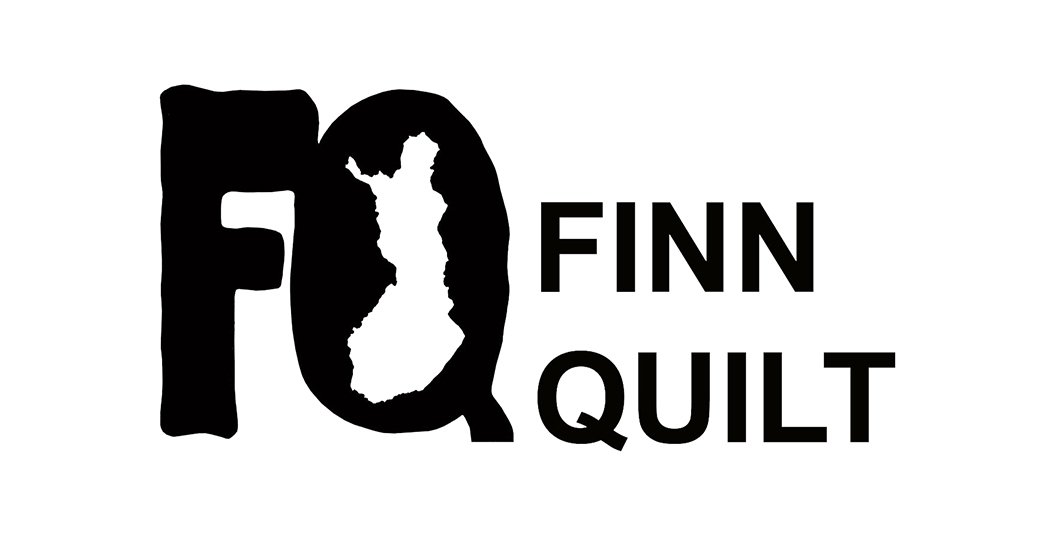 Tai –Tulosta lomake ja lähetä se sekä kaksi kuvaa (koko työ ja yksityiskohta) ehdolle asettamastasi ”Suomalaisia näkymiä” –tilkkutyöstä 10.11.2018 mennessä osoitteeseen:Marita VarrioAhokankaantie 8 B96190 Rovaniemi(Kuvia ei palauteta.)Nimesi - Your nameOsoite - AddressPuhelin - TelephoneSähköposti - EmailTyön nimi suomeksi tai ruotsiksi – The name of your quilt in Finnish/SwedishTyön nimi englanniksi – The name of your quilt in EnglishSelostus tilkkutyöstä. Mistä sait idean? Miten työ sopii teemaan ”Suomalaisia näkymiä”?
- Description. Where did you get the idea? How does your work fit the theme ”Finnish Views”?